www.irkobl.ru 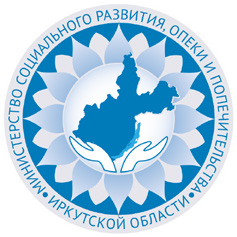 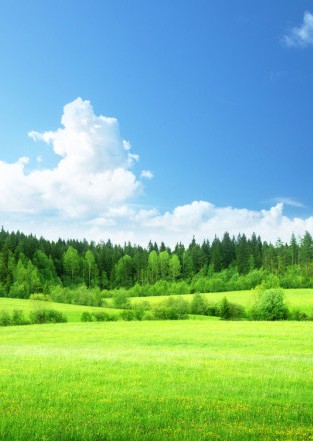                       http://usolieuszn.ucoz.ruСОЦИАЛЬНЫЙ К О Н Т Р А К ТНОВАЯ ФОРМА СОЦИАЛЬНОЙ ПОД ДЕРЖКИ МЕРОПРИЯТИЯ ПРОГРАММЫ СОЦИАЛЬНОЙ АДАПТАЦИИ              поиск работыВсего не более         101 566,00                   индивидуальная           пре              предпринима-             тельская              деятельность             Всего не более                    280 000,00            ведение личного           подсобного хозяйстваВсего не более 130 000,00              мероприятия,    направленные на            преодоление гражданином трудной жизненной ситуации              Всего не более                  78 072,00По вопросам заключения социальных контрактов вы можете обратиться в Управление социальной защиты по адресу г. Усолье - Сибирское, ул.Б.Хмельницкого,32 контактные телефоны:8 (39543) 6-89-398 (39543) 6-21-238 (950) 147-49-57илик специалистам участковых служб МО Усольского района (для жителей Усольского района)согласно графику приемаСоциальный контракт - гарант уверенного развития                     ЯНВАРЬМАЙСЕНТЯБРЬФЕВРАЛЬИЮНЬОКТЯБРЬМАРТИЮЛЬНОЯБРЬАПРЕЛЬАВГУСТДЕКАБРЬ.пн4111825вт5121926ср6132027чт7142128пт18152229сб29162330вс310172431пн310172431вт4111825ср5121926чт6132027пт7142128сб18152229вс29162330пн181522вт291623ср3101724чт4111825пт5121926сб6132027вс7142128пн7142128вт18152229ср29162330чт3101724пт4111825сб5121926вс6132027пн18152229вт29162330ср310172431чт4111825пт5121926сб6132027вс7142128пн5121926вт6132027ср7142128чт18152229пт29162330сб310172431вс4111825пн5121926вт6132027ср7142128чт18152229пт29162330сб3101724вс4111825пн291623   30вт3101724    31ср4111825чт5121826пт6132027сб7142128вс18152229